	2011年9月6日，日内瓦先生/女士，1	按照2011年4月28日电信标准化局第190号通函，我谨在此通知您：参加第17研究组上次会议的21个成员国已于2011年9月2日举行的全体会议上1.1	批准了两份 ITU-T新的建议书草案案文。	已批准的新建议书标题如下：	X.1253身份管理系统的安全导则	X.1570网络安全信息交换的发现机制1.2	未批准两份新建议书草案案文。	未批准的ITU-T新建议书草案标题如下：	X.1211网络追踪的可用性	X.1246打击VoIP垃圾信息的基于实时屏蔽列表（RBL）的框架注：	ITU-T X.1211和X.1246建议书草案的拟定工作已停止。	ITU-T X.1211（X.tb-ucc）新建议书（网络追踪的可用性）（提交TAP批准的COM17-R33）已并入ITU-T X系列建议书增补10-ITU-T X. 1205：网络追踪可用性的增补（X.tb-ucc）并获得同意。	ITU-T X.1246 (X. tcs-2)新建议书草案：打击VoIP垃圾信息的基于实时屏蔽列表（RBL）的框架（提交TAP批准的COM17-R34）已并入ITU-T X.1245建议书增补11：打击VoIP垃圾信息的基于实时屏蔽列表（RBL）的框架并获得同意。2	通过ITU-T网站可以在线查到有关的专利信息。3	ITU-T网站上将很快提供预出版的建议书的案文。4	国际电联将尽快出版这些建议书。顺致敬意！电信标准化局主任
马尔科姆•琼森电信标准化局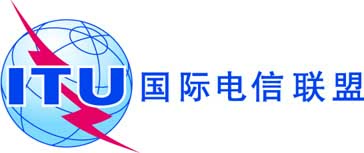 文号：电信标准化局第225号通函COM 17/MEU- 致国际电联各成员国主管部门；电话：
传真：电子
邮件：
+41 22 730 5866
+41 22 730 5853tsbsg17@itu.int  抄送：- 致ITU-T部门成员；- 致ITU-T部门准成员；- 致ITU-T学术成员；- 第17研究组主席和副主席；- 电信发展局主任；- 无线电通信局主任事由：批准 ITU-T X.1253和X.1570新建议书未批准ITU-T X.1211和X.1246新建议书草案